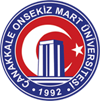 T.C.ÇANAKKALE ONSEKİZ MART ÜNİVERSİTESİSAĞLIK-KÜLTÜR VE SPOR DAİRE BAŞKANLIĞI2016 YILI(01.01.2016-31.12.2016 DÖNEMİ) BRİFİNG RAPORUT.C.ÇANAKKALE ONSEKİZ MART ÜNİVERSİTESİSağlık Kültür ve Spor Dairesi BaşkanlığıİÇİNDEKİLER1- BİRİMİN GÖREV VE SORUMLULUĞU                                                                                     			             2- TEŞKİLAT YAPISI3- YERLEŞİM DURUMU4- ARAÇ-GEREÇ DURUMU5- PERSONEL DURUMU6- FAALİYET VE HİZMETLERİ7- SORUNLARI8- PROGRAM VE ÇALIŞMALARI			333SAĞLIK-KÜLTÜR VE SPOR DAİRE BAŞKANLIĞITANITIM		Başkanlığımız Satınalma Şube Müdürlüğü, Kültür Şube Müdürlüğü, Spor Şube Müdürlüğü, Sağlık-Beslenme Şube Müdürlüğü, Yazı İşleri Birimi ile 10 ofiste faaliyetlerini sürdürmektedir. Ayrıca Kreş- Çocuk Kulübü de Başkanlığımız bünyesindedir. Başkanlığımıza bağlı olan Engelli Birimi ÖSEM binasında, Gençlik Danışma Birimi ise Kreşin bulunduğu binada faaliyetlerini sürdürmektedir.		Engelli Birimimiz engelli öğrencilerimize eğitim-barınma-beslenme gibi konularda her türlü çözüm ve danışmanlık hizmeti vermektedir.		Gençlik Danışma Birimimiz de öğrencilerimize eğitim ve danışmanlık hizmeti vermektedir. Gençlik Danışma Biriminin üniversite içinde ve dışında yapacağı eğitimler, düzenleyeceği seminer ve konferanslar, açacağı stantlar, telefon destek hattı, merkezin web sitesi üzerinden bilgi sağlamak gibi tüm diğer faaliyetleri Başkanlığımız koordinasyonunda yürütülür.                        T.C.ÇANAKKALE ONSEKİZ MART ÜNİVERSİTESİ      Sağlık-Kültür ve Spor Dairesi BaşkanlığıSUNUMÇanakkale Onsekiz Mart Üniversitesi, içinde bulunduğu yörenin kaynaklarını dikkate alarak, ulusal ve uluslararası alanlarda eğitim - öğretim veren ve bilimsel araştırmalar yapan, bilimsel mükemmelliği ölçü alan bir araştırma ve eğitim kurumudur.	Üniversitemiz; bütünsel bir kimlik ile gerçekleştirdiği tüm çalışmalarda demokratik, laik, hukukun üstünlüğüne inanan, Atatürk’ün göstermiş olduğu pozitif bilim yolunda, sorumluluklarının bilincinde olarak yurt ve dünya sorunlarına duyarlı, barışçı, girişimci, üretken ve katılımcı bir yol izlemektedir.5467 Sayılı Yasa ile kurulan Üniversitemiz, hızlı bir gelişme süreci içinde bulunmaktadır. Bu kapsamda 2016 yılı bütçesinin sağladığı imkânlar dâhilinde mal ve hizmet alımları gerçekleştirilmiştir. 2016 yılı içinde Servise Hazır Yemek hizmet alımları ile öğrencilerimize sağlanan spor-kültür-eğitim faaliyetleri destekleri başta gelen alım kalemlerimizi oluşturmuştur. İhtiyaçların karşılanmasında ilgili mevzuat doğrultusunda saydamlığı, rekabeti, eşit muameleyi, güvenilirliği, gizliliği, kamuoyu denetimini sağlamaya özen gösterilmiş, ihtiyaçların uygun şartlarda ve zamanında karşılanmasına, kaynakların verimli kullanılmasına çalışılmıştır.İhtiyaçların sınırsız olmasına karşılık bütçe imkânlarının sınırlı olması, istenen hedeflere ulaşmada önemli bir engel oluşturmaktadır. Bu nedenle mevcut kaynakların verimli bir şekilde kullanılması başta gelen hedefimiz olmuştur.														Ayhan MONUS													Daire Başkan V.                                                                     T.C.ÇANAKKALE ONSEKİZ MART ÜNİVERSİTESİSağlık Kültür ve Spor Dairesi BaşkanlığıBİRİMİN GÖREV VE SORUMLULUĞUMisyon	Misyonumuz; üniversitemiz öğrencilerinin beden ve ruh sağlığının korunması, barınma, beslenme, çalışma, dinlenme ve ders dışı zamanlarını değerlendirme gibi sosyal ihtiyaçlarını karşılamak ve bu amaçla fiziki alanlar sağlamak ve bunlardan öğrencilerimizin en iyi şekilde yararlanmaları için gerekli önlemleri almaktır.Vizyon	Vizyonumuz; tüm öğrencilerimizin barınma, sağlık, beslenme ihtiyaçlarının tam olarak ve modern tesislerle karşılanmasını sağlamak. Üniversitemizi öğrencilerimizin kampüs dışına çıkmadan tüm sosyal, kültürel ve spor faaliyetlerini karşılayacak olanaklar sunan bir üniversite haline getirmek. Sunduğu hizmet kalitesi ve modern tesisleri ile öğrencilerinin sadece akademik çalışmalara yönelmelerini sağlayan örnek ve çağdaş bir üniversite olmak. Mezunlarını sadece meslekleriyle değil, kültürel bilgi ve becerileriyle de çağdaş birer insan konumuna getirmek. Öğrencilerimize ilgi alanlarına göre boş zamanlarını değerlendirme, yeni ilgi alanları kazanmalarına imkân sağlayarak yeteneklerinin ve kişiliklerinin sağlıklı bir şekilde gelişmelerine imkân verecek hizmetler sunmak. Öğrencilerimizi ruhsal ve bedensel sağlıklarına özen gösteren bireyler olarak yetiştirmek, birlikte düzenli ve disiplinli çalışma, dinlenme ve eğlenme alışkanlıkları kazanmalarını sağlayarak çağdaş bireyler olarak yetişmelerine katkıda bulunmak. Öğrencilerimizin Atatürkçü ve laik bireyler olarak yetişerek sosyal sorumluluk sahibi bireyler olmalarına yardımcı olmaktır.C-Yetki, Görev ve Sorumluluklar	Başkanlığımızın yetki ve sorumlulukları aşağıdaki gibi sıralanabilir:Üniversitenin ihtiyacı olan araç, gereç ve malzemelerin temini ve hizmetlerin alımı ile ilgili işleri yürütmek.Öğrenci ve personelimizin beslenme hizmetlerinin alımını yapmak, üniversitemiz yemekhanelerinde kalite ve hizmet standartlarını yükseltmek.Üniversitemiz konferans salonlarında yapılan etkinlikleri düzenlemek.Üniversitemizdeki sportif-kültürel faaliyetleri düzenlemek.Öğrenci Topluluklarının kurulmasına yardımcı olmak, aktif olarak yürütülmesini desteklemek,  bu yönde ihtiyaçlarını karşılamak.Üst yönetim tarafından verilen diğer görevleri yapmak.2-   TEŞKİLAT YAPISI	Sağlık Kültür ve Spor Daire Başkanlığı'nın örgüt şeması aşağıdaki gibidir:3- BİRİMİN YERLEŞİM DURUMU		Sağlık Kültür ve Spor Daire Başkanlığı, Çanakkale Onsekiz Mart Üniversitesi Terzioğlu Yerleşkesi Rektörlük Binası B Blokta 6. Katta 10 ofiste faaliyetlerini sürdürmektedir.3.1-Ambar, Arşiv ve Atölye Alanları4-   BİRİMİN ARAÇ-GEREÇ DURUMU5- BİRİMİN PERSONEL DURUMU:	Başkanlığımız bünyesinde hizmet vermekte olan kadrolu personel ve işçilerin dağılımı aşağıdaki gibidir:6- BİRİMİN FAALİYET VE HİZMETLERİ	Daire Başkanlığımız tarafından 2016 yılında sunulan hizmetler alt birimler bazında aşağıda belirtilmiştir:a-Satınalma Şube Müdürlüğüa.1.İhale, Doğrudan Temin ve Tahakkuk ServisiBaşkanlığımız doğrudan temin ve tahakkuk servisinin görevleri; Üniversitemiz birimlerinin ve Başkanlığımızın ihtiyaçlarını temin etmek üzere, 4734 sayılı kanunun 22. maddesi kapsamında mal ve hizmet alımı, bakım onarıma ait piyasa araştırması dahil tüm işlemleri yapmak,Temsil ve Ağırlama Giderlerine ait işlemleri yapmak,Telefon, Elektrik, Su,vb. periyodik faturaları takip etmek, ödeme belgelerini hazırlamak,6245 sayılı Harcırah Kanununa göre verilecek olan yolluklara ait işlemleri yapmak (avanslar dahil),Öğrenci Topluluklarının alım işlemlerini yapmakÖğrenci ve Personelin yemek hizmeti alımlarını yapmakİhale ilan işlemlerini yürütmek,Bütçe uygulama tebliğleri doğrultusunda serbest bırakma oranlarına ve ilkelere uygun takibini yapmak ve hazırlanan evrakların tahakkuk işlemlerini tamamladıktan sonra Muhasebe Birimine göndermek,Avans ve kredi işlemlerini yapmak,Kısmi zamanlı öğrencilerin ücret bordrolarını yapmak Vizeli ve sürekli işçilerin ücret bordrolarını yapmak SSK giriş ve çıkışlarının takibi, internet üzerinden SSK aylık prim bildirgelerinin sigortaya verilmesiSağlık Kültür ve Spor Dairesi Başkanlığının bütçesinin hazırlanmasıÖdeneklerin gelirlerin ve harcamaların takibi ve mutabakatı2547 sayılı Yükseköğretim kanununun 46. Madde gereği 320 öğrenci kısmi zamanlı öğrenci statüde çalıştırılmıştır.Başkanlığımızın bütçesi öğrenci harçlarından ve öğrencilerin faaliyetlerinden doğan gelirlerden oluşmuştur.Bundan dolayı harcamalarımız öğrencilerimizin sağlık, kültür, spor faaliyetleri ve diğer cari harcamalar için yapılmıştır.Aşağıdaki tabloda 31.12.2016 tarihi itibariyle ödeneklerimiz ve yapılan satın alma işlemleri yer almaktadır.Daire Başkanlığımızca 2016 yılı içerisinde;
Doğrudan Temin 22 a ve Kamu İhale Tebliği 3. Madde 3.3 Bendi ile yapılan alımlarYolluklar, Kısmi Zamanlı Öğrenci ve İşçi Maaşlarıİhale Yolu İlea.2-Taşınır Kayıt Kontrol Birimi“Taşınır Mal Yönetmeliği” çerçevesinde bir personelimiz Taşınır Kontrol Yetkilisi olarak tayin edilmiş, görevleri aşağıda sıralanmıştır:Harcama Birimince edinilen taşınırlardan muayene ve kabulü yapılanları cins ve niteliklerine göre sayarak, tartarak, ölçerek teslim almak, doğrudan tüketilmeyen ve kullanıma verilmeyen taşınırları sorumluluğundaki ambarlarda muhafaza etmek.Muayene ve kabul işlemi hemen yapılamayan taşınırları kontrol ederek teslim almak, bunların kesin kabulü yapılmadan kullanıma verilmesini önlemek.Taşınırların giriş ve çıkışına ilişkin kayıtları tutmak, bunlara ilişkin belge ve cetvelleri düzenlemek ve taşınır yönetim hesap cetvellerini konsolide görevlisine göndermek.Tüketime veya kullanıma verilmesi uygun görülen taşınırları ilgililere teslim etmek.Taşınırların yangına, ıslanmaya, bozulmaya, çalınmaya ve benzeri tehlikelere karşı korunması için gerekli tedbirleri almak ve alınmasını sağlamak.Ambarda çalınma veya olağanüstü nedenlerden dolayı meydana gelen azalmaları harcama yetkilisine bildirmek.Ambar sayımını ve stok kontrolünü yapmak, harcama yetkilisince belirlenen asgarî stok seviyesinin altına düşen taşınırları harcama yetkilisine bildirmek.Kullanımda bulunan dayanıklı taşınırları bulundukları yerde kontrol etmek, sayımlarını yapmak ve yaptırmak.Harcama biriminin malzeme ihtiyaç planlamasının yapılmasına yardımcı olmak.Kayıtlarını tuttuğu taşınırların yönetim hesabını hazırlamak ve harcama yetkilisine sunmak.b- Kültür Şube Müdürlüğü01.01.2016-31.12.2016 TARİHLERİ ARASINDA SAĞLIK-KÜLTÜR VE SPOR DAİRE BAŞKANLIĞI ETKİNLİKLERİDaire Başkanlığımıza bağlı 148 adet topluluk bulunmaktadır.Öğrenci Topluluklarının 01.01.2016-31.12.2016 tarihleri arasında yapmış olduğu etkinlik sayısı 232’dir. Başkanlığımıza bağlı Öğrenci Konseyinin etkinlik sayısı 4’tür.     ÖĞRENCİ KONSEYİ’NİN ETKİNLİKLERİ08 Mart 2016 Çanakkale İl Kültür ve Turizm Müdürlüğü İşbirliğinde 8 Mart Dünya Kadınlar Günü Özel Programı, Süleyman Demirel Konferans Salonunda düzenlenmiştir.10 Mart 2016 Perşembe günü İstiklal Marşının kabulünün yıl dönümü Milli Şairimiz Mehmet Akif ERSOY, ÖSEM önünde pilav ikramı ve fidan dikimi gerçekleştirilmiştir.25 Mayıs 2016 Öğrenci Konseyi Genel Kurul Toplantısı yapılmıştır. 25 Kasım 2016 Cuma günü Çanakkale Şiir Akşamları programı gerçekleştirilmiştir.13 Aralık 2016 2016-2018 Dönemi Öğrenci Konseyi Kurultayı ve Seçimi yapılmıştır.SKSD BAŞKANLIĞININ 01.01.2016-31.12.2016 TARİHLERİ ARASINDAKİ SPOR, KÜLTÜR VE SANAT ETKİNLİKLERİÜniversitemiz bünyesinde; çok sayıda yerel, ulusal, uluslararası kongre, sempozyum, çalıştay ve panellerin düzenlendiği salonlarımız mevcuttur.  Troia Kültür Merkezi Terzioğlu Kampüsünde, Süleyman Demirel Konferans Salonu Anafartalar Kampüsünde, İlahiyat Fakültesi İÇDAŞ Kongre Merkezi Çanakkale Şehitleri Yerleşkesinde hizmet vermektedir.Ermeni Kilisesi ise şehir merkezinde bulunmaktadır.Troia Kültür Merkezi : 1 adet büyük (512 kişi kapasiteli) ve 4 adet küçük (150 kişi kapasiteli) salonlarıyla hizmet vermektedir. Kültür Merkezimiz merkezi ısıtma - soğutma sistemli ve her türlü teknik alt yapıyla donatılmıştır. Süleyman Demirel Konferans Salonu: Konferans salonumuz 331 seyirci kapasiteli, klimalı ve her türlü teknik alt yapıya sahiptir. Süleyman Demirel Konferans Salonu, Anafartalar Kampüsünde devam eden yenileme çalışmaları nedeniyle 29 Temmuz 2016 tarihinden itibaren kullanıma kapatılmıştır. Sadece Güz dönemi boyunca Eğitim Fakültesi Müzik Eğitimi Anabilim Dalına ders için tahsis edilmiştir.İÇDAŞ Kongre Merkezi: 1285 kişilik kapasitesiyle hizmet vermektedir. Kongre Merkezi çok amaçlı salon olup, merkezi ısıtma - soğutma sistemli ve her türlü teknik alt yapıyla donatılmıştır.Ayrıca, Çanakkale bünyesinde yeterli kapasiteye sahip alternatif salonların bulunmaması nedeniyle, Üniversitemiz salonları diğer Kamu Kuruluşlarının ve Çanakkale halkının kullanımına sunulmaktadır.Üniversitemiz Etkinlik Merkezlerinde 01.01.2016-31.12.2016 tarihleri arası gerçekleştirilen etkinlikler ve salon kullanım durumu;Ayrıca söz konusu tarihler arasında da Amfilerimiz YÖK dersleri için kullanılmıştır.Üniversitemiz Anafartalar Kampüsünde 25-26 Mayıs 2016 tarihlerinde Bilim Sanat ve Spor Etkinlikleri düzenlenmiştir.Üniversitemiz Salonlarında ve Topluluklar Tarafından Gerçekleştirilen Faaliyetlerin Türü ve Sayısı	c--Spor Şube MüdürlüğüMüdürlüğümüzün amaç ve hedefleri; Üniversitemiz Kalite Politikası ve Kalite Yönetim Sistemi çerçevesinde, Üniversite Sporları Federasyonunun düzenlediği müsabakalara katılımı sağlamak, üniversite içi spor etkinlikleri işlemlerini yürütmek, öğrencilerimizin beden ve ruh sağlıklarını korumak ve topluma yararlı bireyler haline getirmek amacıyla spor alanlarında başarılı olmaları için gerekli alt yapıyı hazırlamak, sunulan hizmetlerle öğrencilerimizin, personelimizin ve hizmet alanlarımızın memnuniyetini en üst seviyeye çıkarmak ve hizmet alanları açısından öğrenci/personel odaklı olmaktır. Spor Şube Müdürlüğümüzce yürütülen işler; Üniversitelerarası spor müsabakalarına katılımı sağlamak,Fakülte/MYO/Yüksekokullarımızda görev yapan öğretim elemanlarımızdan branşları uygun olanları Rektörlük onayı ile görevlendirmek ve ilgili yerlere bildirmek, Katılacak takımlarımızın oluşturulması için gerekli duyuruları yapmak, çalışmaları için gerekli malzeme ve saha desteğini vermek,Üniversite Sporları Federasyonunun belirlediği yarışma takvimine göre müsabakalara katılım için gerekli olan malzemeleri temin etmek,Rektörlük onayı, araç tahsisi ve izin yazılarını yazmak, konaklamaları için otel rezervasyonları yapmak, Üniversite Sporları Federasyon Başkanlığı ile gerekli yazışmaları yapmak, teknik toplantılar için fiziki mekân ve ikram için hazırlık yapmak, düzenlenecek turnuva için afiş, broşür ve davetiyelerin hazırlanarak ilgili yerlere asılmasını sağlamak, duyurusunu yapmak, Güvenlik, sağlık ekibi ve bilgilendirme amacı ile Valilik, Gençlik Spor İl Müdürlüğü ve Emniyet Müdürlüğü ile gerekli yazışmaları yapmak.d. Beslenme Şube Müdürlüğü1 Şube Müdürü ile yazı işlerini yapan 2 memuru, Öğrenci Sosyal Etkinlik Merkezi (ÖSEM)' de 1 Gıda Teknikeri, Çanakkale Şehitleri Yerleşkesi Yemekhanesi’ nde 1 Diyetisyen, Anafartalar Yerleşkesi Yemekhanesi, Teknik ve Sosyal Bilimler MYO Yemekhanesi, Rektörlük Yemekhanesi’ nde ve Akıllı Kart Dolum Merkezleri’ nde görevli 6 kart dolum memuru ile hizmet vermektedir.Şube Müdürlüğümüzün ana görevi öğrenci ve personelimize sunulan tüm beslenme hizmetlerinin organizasyonunu sağlamak, kontrol- denetimini yapmak ve oluşabilecek sorun ve şikâyetlere çözüm bulmaktır. Öğrenci ve personelimize öğle ve akşam yemeği hizmet alımı “Açık İhale Usulü ile İhale Edilen Servise Hazır Yemek Hizmeti Alımı” şeklindedir. Hizmet veren yemek firması ÖSEM’ deki mutfak, bulaşıkhane ve depoları kullanarak yemek pişirmekte ve merkez ve ilçelerdeki yemekhanelere yemek dağıtımı, yemek servisi ve servis sonrası temizliğini yapmaktadır. Hazırlanan yemekler; öğrencilerimizin günlük enerji ve besin gereksinmesinin 2.5/5'ini karşılayacak şekilde; ortalama 1200–1400 kcal ve 27–33 g protein içermektedir. Yemek menüleri; firma sorumlusu, depo sorumlusu, aşçıbaşı, diyetisyen ve gıda mühendisi tarafından hazırlanıp Şube Müdürlüğümüz onayına sunulmaktadır.Tüm yemekhanelerimizde yemek satışlarının daha güvenilir seviyede olması için Akıllı Kart- Turnike Sistemi uygulanmaktadır. Öğrenci ve personelimiz kimlik kartlarına dolum merkezlerinden yükleme yaptırıp yemek ünitelerinin girişindeki turnikelere kartlarını okutarak yemek hizmetinden faydalanmaktadır.Tüm yemekhanelerimizde öğle ve akşam olarak 2(iki) öğün yemek servisi yapılmaktadır. Servis eğitim ve öğretim dönemlerinde 11:30-14:00 ve 16:00-19:00, yaz döneminde ise 11:30-14:00 saatleri arasındadır. Dolum noktaları ÖSEM’ de 2, Çanakkale Teknik ve Sosyal Bilimler MYO Yemekhanesinde 1, Anafartalar Yemekhanesi’ nde 1, Çanakkale Şehitleri Yerleşkesi Yemekhanesi’ nde 1 ve Rektörlük Yemekhanesi' nde 1 olmak üzere toplamda 6 merkezdir. Ayrıca tüm ilçe okullarımızda 1 ’er adet dolum merkezi bulunmaktadır.  2015-2016 Eğitim-Öğretim yılında 466 öğrencimize, 2016-2017 Eğitim-Öğretim döneminde ise 465 öğrencimize yemek bursu sağlanmıştır.Hizmetten Faydalanan Personel			I.Öğün 		II.ÖğünÖğrenci 		2.25.-TL  		7.25.-TLİdari Personel 	3.60.-TL   		7.25.-TLAkademik Personel 4.50.-TL   		7.25.-TLŞirket Personeli 	7.25.-TL  		7.25.-TLMisafir 		7.25.-TL   		7.25.-TL01.01.2016 tarihinden itibaren yemek ücretleri aşağıdaki gibidir:Öğrenci 		1.Öğün 2.25 TL	2.Öğün TL 7.25 TLİdari Personel 	1.Öğün 3.60 TL	2.Öğün TL 7.25 TLAkademik Personel	1.Öğün 4.50 TL	2.Öğün TL 7.25 TLŞirket Personeli 	1.Öğün 7.25 TL	2.Öğün TL 7.25 TLMisafir		1.Öğün 7.25 TL	2.Öğün TL 7.25 TL2016 yılında(01.01.2016-31.12.2016 arası) 45.461 personel ve 629.578 öğrenci olmak üzere toplam 675.039 kişi yemekhanelerimizden faydalanmıştır.ÖSEM	Üniversitemizin Terzioğlu Yerleşkesi’ nde Ocak 2005 tarihinden itibaren hizmette olan Öğrenci Sosyal Etkinlik Merkezi (ÖSEM); toplam kapalı kullanım alanı 9.000 m² den oluşan 3 katlı modern bir birimimizdir.Giriş Kat:Kafedeyim ve Uçmayan Balon rahat ve huzurlu bir ortamda öğrenci ve personelimize hizmet vermektedir.Engelliler Koordinasyon Birimi engelli öğrencilerimize eğitim, barınma, beslenme gibi konularda her türlü çözüm ve danışmanlık hizmeti vermektedir.Truva, Kamil Koç, Metro ve İstanbul Seyahat Turizm, öğrenci ve personelimizin merkeze gitmeye gerek kalmaksızın şehirlerarası otobüs biletleri teminine yardımcı olmaktadır.A101 den öğrenci ve personelimiz tüm market ihtiyaçlarını 7 gün boyunca 09.00-21.00 saatleri arasında karşılayabilir.Üniversitemiz mutfağı bulunmaktadır. Üniversitemiz merkez yerleşkelerine yemek hizmeti veren yemek firmasının kullandığı ana mutfak ve bulaşıkhane ile depoları, 5000 kişiye yemek yapılabilecek kapasite ve teknolojiye sahiptir.Kat:2 adet Akıllı Kart Dolum Merkezi, 11.30-14.00 ile 16.00-19.00 saatleri arasında öğrenci ve personel kimlik kartlarına dolum yaparak hizmet vermektedir.GSG Temizlik Özel Sağlık Hizm. Gıda İnş. Turizm. San.ve Tic. Ltd. Şti. ve NİL-SEM Temizlik Hizm. Ltd. Şti. İrtibat Bürosu yüklenici firma personelleri ile üniversitemiz arasındaki iletişimi sağlamaktadır.Yavuz Kırtasiye fotokopi, kırtasiye malzemesi, çeşitli ders ve kültür kitapları, çeşitli günlük gazete ve haftalık/aylık dergi satış hizmeti verilmektedir.Çeşitli kozmetik ürünleri, spor giyim, ÇOMÜ logolu hediyelik eşya, ders ve kültür kitapları ile geniş bir satış yelpazesine sahip ÇOMÜ Kooperatifi’nde 3 adet satış reyonu bulunmaktadır.Ada Simit Kafe öğrenci ve personelimize hizmet vermektedir.Öğrenci Bilgisayar Laboratuarı-1, 152 adet bilgisayarı ile öğrenci ve personelimize ücretsiz olarak haftanın 7 günü (H. İçi 08.00-20.00 ve H. Sonu 09.00-18.00) internet ve bilgisayar hizmeti vermektedir.PTT öğrenci ve personelimize hizmet vermektedir.Rektörlük Yemek Salonu konforu ile çeşitli toplantı ve yemek organizasyonları için hizmet vermektedir.2016 Yılında hizmete giren ÖSEM Butik, ihtiyacı olan öğrencilerimize hizmet vermektedir.Kat:Kampüs FM; ÇOMÜ İletişim Fakültesi Uygulama Radyosu modern stüdyosu ve kaliteli programları ile 94.0 frekansından üniversitenin sesini tüm Çanakkale’ye ulaştırmaktadır.Personel Yemekhanesi’ nde 196 kişi kapasiteli salonda akademik ve idari personelimize öğle yemeği hizmeti verilmektedir.  Bu geniş ve rahat salon çeşitli toplantı ve faaliyetler için de kullanılabilinir.Öğrenci Yemekhanesi, 588 kişi kapasitesi ile üniversitemizin en geniş yemekhanesidir. Bu büyük salonda öğrencilerimize öğle ve akşam yemeği hizmeti verilmektedir.yılı içerisinde Mutfak ve Yemekhanelerimizde YapılanlarTeknik-Sosyal Meslek Yüksek Okulu Yemekhanesi hizmete girmiştir.Öğrencilerimizin talebi üzerine Anafartalar Yerleşkesinde 80 kişi kapasiteli yemekhane oluşturulmuştur.Yeni yapılmakta olan personel yemekhanesinin inşaatı halen devam etmektedir.ÖSEM Binası ve mutfağında birçok tadilat- ekipman yeniliği yapılmıştır. İmkânların el verdiği ölçüde sömestr döneminde de bakım-onarım yapılacaktır.01.01.2017 tarihinden itibaren yeni yemek firması hizmet vermeye başlamıştır.Engelli Koordinasyon Birimi aşağıdaki projeleri gerçekleştirmiştir:10- 16 Mayıs 2016 Engelliler Haftası kapsamında öğrenciler arasında farkındalık yaratmak amacıyla Tekerlekli Sandalye Basketbol Turnuvası ve Goalball gösteri maçı düzenlenmiştir.3 Aralık 2016 Dünya Engelliler günü kapsamında Rektör Prof. Dr. Yücel ACER ve Rektör Yardımcısı Prof. Dr. Süha ÖZDEN’ in de katılımıyla engelli öğrencilerin sorunlarının dinlendiği bir söyleşi gerçekleştirilmiştir.Üniversitemizin yapım aşamasındaki binalarına ve tadilat yapılan binalarda uygulamalar; bu alandaki evrensel tasarım çalışmaları önemsenerek yapılmaktadır. (Asansör, tuvalet, rampa, derslikler vb.)YAZI İŞLERİ BİRİMİ	1 Şube Müdürü ve 2 memuru ile faaliyetlerini sürdürmektedir. Başkanlığımız ve bağlı birimlerinin tüm gelen, giden evrak işlemleri, personel izin ve sağlık raporları takibi ve sisteme girilmesi işlemleri ve tüm Başkanlık yazışmaları Yazı İşleri Birimi tarafından yürütülmektedir.EVRAK KAYIT İŞLEMLERİ7- BİRİMİN SORUNLARIYemek Salonlarımızın yetersizliği nedeniyle artan öğrenci ve personel kapasitesine cevap verilememektedir. (Yeni yapılan personel yemekhanesi ile bu sorun bir nebze de olsa giderilebilecektir.)Etkinlik yapılacak mekânların yetersizliği,Üniversitemiz Kampüslerinin dağınık olması nedeniyle birimimiz tarafından düzenlenen kültürel ve sportif faaliyetlerde yeterince hizmet verilememektedir. Yapılan etkinliklerde tüm kampüslerden  (ilçeler) merkez kampüse ulaşımın sağlanması maliyetinin yüksek olması nedeniyle tüm öğrencilerimiz bu tür olanaklardan faydalanamamaktadır.Başkanlığımıza bağlı birimlerin geniş bir yelpazede olmasından dolayı personel sayısı yetersiz kalmaktadır.Konferans Salonlarında teknik eleman eksikliğiKonferans Salonlarında temizlik elemanı eksikliğiÇOMÜ Havuzda temizlik elemanı eksikliğiKonferans salonları ve havuzda uzun çalışma süreleri nedeniyle eleman eksikliğinden dolayı vardiyalı sisteme geçilememektedir.8- BİRİMİN PROGRAM VE ÇALIŞMALARI	Genel amacımız; üniversitemiz öğrencilerinin beden ve ruh sağlığının korunması, barınma, beslenme, çalışma, dinlenme ve ders dışı zamanlarını değerlendirme gibi sosyal ihtiyaçlarını en iyi şekilde karşılamaktır.Öğrenci kulüplerinin çeşitli alanlarda (sanat-spor vb.) açılmasını sağlayarak, aktif olarak yürütülmesini desteklemek.Öğrencilerin tüm ilgi ve becerilerine hitap eden sportif faaliyetleri Üniversitemiz bünyesine katmak.Kültürel ve sportif faaliyetlere tüm öğrencilerin azami katılımını sağlamak.Engelli öğrencilerimiz ve personelimizin işlerini kolaylaştırıcı çalışmalar yapmak.Üniversitemiz yemekhanelerinde kalite ve hizmet standartlarını yükseltmek.Daire Başkan V.Ayhan MONUSArşiv BirimiÖzlem TURAN….(Bilg.İşl.)M.Okan ALKAN  (Vizeli İşçi)Taşınır Kayıt Kontrol BirimiAli Osman ÇOLAK (Şube Müdürü)Gökhan KIZILCIK….(Yrd.Hizm.)Yazı İşleriDeniz CANITEZ (Şube Müdürü)Pınar ÇETİN…….(Memur)Özlem TURAN….(Bilg.İşl.)Ön Mali Kontrol Şube MüdürlüğüAli Osman ÇOLAK…(Şb.Müdürü)Satın AlmaHakan PENBEK………(Bilg.İşl.)Murat LALE…………..(Bilg.İşl.)Devrim ÇİÇEK…….(Şirket Elemanı)Selda ER….( Şirket Elemanı )TahakkukÖzlem TUNA………...(Memur)Buket AKKOYUN…….(4B Memur)Kültür Şube MüdürlüğüDeniz CANITEZ ………..(Şb. Müdürü)Nurten MORGÜL….(Bilg.İşl.)Fatih SARIKAYA (Şirket Elemanı)Özcan ÖZKAN…….(Bilg.işl.)Nadir AYHAN……..(Tekns.)Orhan AKYOL……..(Tekns.)Alparslan COŞKUN…..(Yrd.Hizm.)Cengiz DİKİCİ……..(Vizeli İşçi)İbrahim DEMİR……(Tekniker)ÇOMÜ Kreş ve AnaokuluMeral AYDIN….. (Koordinatör)Sağlık- Beslenme Şube MüdürlüğüDeniz CANITEZ……..(Şb.Müdürü)Sağlık Şube Serdal TOPAL……….(Psikolog)Cumhur ÇIRNAZ……(Uzman)Gençlik Danışma BirimiAysun ACER (Koordinatör)Engelli Koordinasyon BirimiBerçem ABUL GÜMÜŞ (Şirket Elemanı)BeslenmeTuğba ÖLMEZ………..(Diyetisyen)Ayhan SARI…………...(Teknisyen)Servet YILMAZ……….(Vizeli İşçi)Özcan ARSLAN……….(Vizeli İşçi)İsmail ŞAHİN……………(Vizeli İşçi)Salih Zeki SAVRAN….(Bilg.İşl.)Dilek BAYRAM………. (Hizmetli)Semra CANBEY ………(Memur)Eda AKAT BAŞARAN….(Gıda Teknikeri)Spor Şube MüdürlüğüDeniz CANITEZ………. (Şb. Müdürü)M.Özgür AYGÖREN..(Bilg.İşl.)Erdem ERTÜZ……..(Memur)Nesrin YİĞİT………..(Bilg.işl.)Yaşar TUTUŞ………..(Tekns.)Kürşat ARAZ………..(Tekns.)Okan ALKAN ……....(Vizeli İşçi)Sayısı(Adet)Kapalı Alanı(m2)Kullanan Sayısı (Kişi)Servis6120019Çalışma Odası10120019Toplantı Salonu(Troia Kültür Merkezi)4-150’şer kişilikSeminer Salonu (İÇDAŞ Kongre Merkezi)	2-50’şer kişilikYEMEKHANELER5ÖSEM Yemekhanesi196 Personel+588 Öğrenci KapasiteliÇanakkale Şehitleri Yerleşkesi Yemekhanesi304 KişilikAnafartalar Yerleşkesi Yemekhanesi80 KişilikRektörlük Yemekhanesi50 KişilikTeknik-Sosyal Bilimler MYO Yemekhanesi168 KişilikKONFERANS SALONLARI3-2128 toplam kapasiteTroia  Kültür Merkezi-512 kişilikSüleyman Demirel Konferans Salonu-331 kişilikİÇDAŞ Kongre Merkezi-1285 kişilikEski Ermeni Kilisesi-Sayısı(Adet)Alanı(m2)Ambar2-Arşiv1-Atölye--Teknolojik CihazlarTeknolojik CihazlarMasaüstü Bilgisayar42Dizüstü Bilgisayar8Yazıcılar16Televizyonlar13Kameralar1Tarayıcılar1Sabit Kameralar42Projektörler11Fotoğraf Makineleri2Klimalar62Fotokopi Makineleri3Telefon Cihaz Sayısı41Telefon Hat Sayısı2Faks Cihaz Sayısı2Faks Hat Sayısı2Hizmet BirimiPersonel SayısıDaire Başkanı1Satın Alma Şube Müdürlüğü ve Muhasebe7Kültür Şube Müdürlüğü/Konferans Salonları Dahil2+6Sağlık-Beslenme Şube Müdürlüğü 12Spor Şube Müdürlüğü3Yazı İşleri Birimi3Havuz3Taşınır Kayıt Kontrol Servisi2Arşiv1ÇOMÜ Kreş ve Anaokulu4ALIM TÜRÜ2016 TUTARIMal Alımı436.171,37Hizmet Alımı236.265,58Gayrimenkul Bakım ve Onarım Giderleri3.500,00ALIM TÜRÜ2016 TUTARIYolluklar201.482,74İşçi Maaşları1.283.729,69Kısmi Zamanlı Öğrenci Maaşları458.176,50İhalenin Cinsi                    2016                İHALENİN TUTARI                                                 İhalenin Cinsi             İHALENİN ADI                İHALENİN TUTARI                                                 Hizmet AlımıServise Hazır Yemek(Merkez ve İlçeler)             4.655.000,00  (KVD Hariç)ÖDENEK DURUMU 30 Aralık  2016ÖDENEK DURUMU 30 Aralık  2016ÖDENEK DURUMU 30 Aralık  2016ÖDENEK DURUMU 30 Aralık  2016ÖDENEK DURUMU 30 Aralık  2016ÖDENEK DURUMU 30 Aralık  2016ÖDENEK DURUMU 30 Aralık  2016ÖDENEK DURUMU 30 Aralık  2016ÖDENEK DURUMU 30 Aralık  2016ÖDENEK DURUMU 30 Aralık  2016Harcama
 Kodu Harcama
 Kodu Harcama KalemiToplam EklenenTop. Serbest Acılan Kullanılan Avans Kalan Ödenek03-03.203-03.2Öğrencilerin Beslenmelerine İlişkin Giderler2.968.000,001.350.000,002.968.000,004.768.000,004.606.082,37161.917,63Toplam Toplam Öğrencilerin Beslenmelerine İlişkin Giderler2.968.000,002.968.000,004.768.000,004.606.082,370,00161.917,6305-03.905-03.9Öğrencilerin Sağlığına İlişkin Giderler0,00Toplam Toplam Öğrencilerin Sağlığına İlişkin Giderler0,000,000,000,000,000,0006-03.206-03.2Tüketime Yönelik Mal ve Malzeme Alımları 306.000,00306.000,0045.000,0034.732,2510.267,7506-03.506-03.5Hizmet Alımları 71.000,0071.000,0058.000,0056.621,781.378,2206-03.606-03.6Temsil ve Tanıtma Giderleri 0,000,000,00Toplam Toplam Öğrencilerin Kültür ve Spor Giderleri 377.000,00377.000,00103.000,0091.354,030,0011.645,9707.01.107.01.1Memurlar236.000,00236.000,0093.480,0084.750,228.729,7807-01.307-01.3İşçiler 1.136.000,001.136.000,001.082.000,001.067.112,5014.887,5007-01.407-01.4Geçici Personel (Kısmı Zamanlı Öğrenciler)775.000,00775.000,00535.000,00458.176,5076.823,50Toplam Toplam Personel Giderleri 2.147.000,02.147.000,001.710.480,001.610.039,220,00100.440,7807.02.107.02.1Memurlar80.000,0080.000,0015.000,0010.489,284.510,7207-02.307-02.3İşçiler 262.000,00262.000,00228.440,00216.617,1911.822,8107-02.407-02.4Geçici Personel (Kısmı Zamanlı Öğrenciler)108.000,00100.000,00108.000,00208.000,00155.151,0252.848,98Toplam Toplam Sosyal Güvenlik Kurumlarına Devlet Primi Giderleri 450.000,00450.000,00451.440,00382.257,490,0069.182,5107-03.207-03.2Tüketime Yönelik Mal ve Malzeme Alımları 633.000,00633.000,00265.000,00247.641,000,0017.359,0007-03.3*07-03.3*Yolluklar 217.000,0015.000,00217.000,00216.000,00201.482,740,0014.517,2607-03.5 *07-03.5 *Hizmet Alımları 198.000,00198.000,00180.000,00179.643,800,00356,2007-03.707-03.7Menkul, Mal, Gayrimenkul Hak Alım, Bakım ve Onarım Giderleri 450.000,00450.000,00160.000,00153.798,120,006.201,8807-03.807-03.8Gayrimenkul Mal Bakım ve Onarım Giderleri 116.000,00116.000,005.000,003.500,001.500,00Toplam Toplam Diğer Giderler 1.614.000,001.614.000,00826.000,00786.065,660,0039.934,3407-06.107-06.1Mamul Mal Alımları 10.600,000,0007-06.707-06.7Gayrimenkul Büyük Onarım Giderleri 0,00Toplam Toplam Sermaye Giderleri0,0010.600,000,000,000,000,007.556.000,001.465.000,007.566.600,007.858.920,007.475.798,770,00383.121,2306-03.206-03.2Akaryakıt giderleri, içeçek alımları, diğer yiyecek, içecek ve yemek alımları, spor  malzeme alımları, tören malzeme alımları, diğer giyim kuşam alımları Akaryakıt giderleri, içeçek alımları, diğer yiyecek, içecek ve yemek alımları, spor  malzeme alımları, tören malzeme alımları, diğer giyim kuşam alımları Akaryakıt giderleri, içeçek alımları, diğer yiyecek, içecek ve yemek alımları, spor  malzeme alımları, tören malzeme alımları, diğer giyim kuşam alımları Akaryakıt giderleri, içeçek alımları, diğer yiyecek, içecek ve yemek alımları, spor  malzeme alımları, tören malzeme alımları, diğer giyim kuşam alımları Akaryakıt giderleri, içeçek alımları, diğer yiyecek, içecek ve yemek alımları, spor  malzeme alımları, tören malzeme alımları, diğer giyim kuşam alımları Akaryakıt giderleri, içeçek alımları, diğer yiyecek, içecek ve yemek alımları, spor  malzeme alımları, tören malzeme alımları, diğer giyim kuşam alımları Akaryakıt giderleri, içeçek alımları, diğer yiyecek, içecek ve yemek alımları, spor  malzeme alımları, tören malzeme alımları, diğer giyim kuşam alımları Akaryakıt giderleri, içeçek alımları, diğer yiyecek, içecek ve yemek alımları, spor  malzeme alımları, tören malzeme alımları, diğer giyim kuşam alımları 06-03.506-03.5Yolcu taşıma giderleri, yük taşıma giderleri, taşıt kiralama giderleri, diğer hizmet alımlarıYolcu taşıma giderleri, yük taşıma giderleri, taşıt kiralama giderleri, diğer hizmet alımlarıYolcu taşıma giderleri, yük taşıma giderleri, taşıt kiralama giderleri, diğer hizmet alımlarıYolcu taşıma giderleri, yük taşıma giderleri, taşıt kiralama giderleri, diğer hizmet alımlarıYolcu taşıma giderleri, yük taşıma giderleri, taşıt kiralama giderleri, diğer hizmet alımlarıYolcu taşıma giderleri, yük taşıma giderleri, taşıt kiralama giderleri, diğer hizmet alımlarıYolcu taşıma giderleri, yük taşıma giderleri, taşıt kiralama giderleri, diğer hizmet alımlarıYolcu taşıma giderleri, yük taşıma giderleri, taşıt kiralama giderleri, diğer hizmet alımları06-03.606-03.6Temsil, ağırlama, tören, fuar organizasyon giderleriTemsil, ağırlama, tören, fuar organizasyon giderleriTemsil, ağırlama, tören, fuar organizasyon giderleriTemsil, ağırlama, tören, fuar organizasyon giderleriTemsil, ağırlama, tören, fuar organizasyon giderleriTemsil, ağırlama, tören, fuar organizasyon giderleriTemsil, ağırlama, tören, fuar organizasyon giderleriTemsil, ağırlama, tören, fuar organizasyon giderleri07-03.207-03.2Kırtasiye alımları, baskı ve cilt giderleri, temizlik malzeme giderleri, yakacak alımları, elektirik alımları, labaratuar,  kimya malz. ve temizlik malz alımlarıKırtasiye alımları, baskı ve cilt giderleri, temizlik malzeme giderleri, yakacak alımları, elektirik alımları, labaratuar,  kimya malz. ve temizlik malz alımlarıKırtasiye alımları, baskı ve cilt giderleri, temizlik malzeme giderleri, yakacak alımları, elektirik alımları, labaratuar,  kimya malz. ve temizlik malz alımlarıKırtasiye alımları, baskı ve cilt giderleri, temizlik malzeme giderleri, yakacak alımları, elektirik alımları, labaratuar,  kimya malz. ve temizlik malz alımlarıKırtasiye alımları, baskı ve cilt giderleri, temizlik malzeme giderleri, yakacak alımları, elektirik alımları, labaratuar,  kimya malz. ve temizlik malz alımlarıKırtasiye alımları, baskı ve cilt giderleri, temizlik malzeme giderleri, yakacak alımları, elektirik alımları, labaratuar,  kimya malz. ve temizlik malz alımlarıKırtasiye alımları, baskı ve cilt giderleri, temizlik malzeme giderleri, yakacak alımları, elektirik alımları, labaratuar,  kimya malz. ve temizlik malz alımlarıKırtasiye alımları, baskı ve cilt giderleri, temizlik malzeme giderleri, yakacak alımları, elektirik alımları, labaratuar,  kimya malz. ve temizlik malz alımlarıtıbbı malzeme ve ilaç alımları,bahçe malzemesi  ile yapım bakım onarım giderleri, diğer tüketim malzemleri alımlarıtıbbı malzeme ve ilaç alımları,bahçe malzemesi  ile yapım bakım onarım giderleri, diğer tüketim malzemleri alımlarıtıbbı malzeme ve ilaç alımları,bahçe malzemesi  ile yapım bakım onarım giderleri, diğer tüketim malzemleri alımlarıtıbbı malzeme ve ilaç alımları,bahçe malzemesi  ile yapım bakım onarım giderleri, diğer tüketim malzemleri alımlarıtıbbı malzeme ve ilaç alımları,bahçe malzemesi  ile yapım bakım onarım giderleri, diğer tüketim malzemleri alımlarıtıbbı malzeme ve ilaç alımları,bahçe malzemesi  ile yapım bakım onarım giderleri, diğer tüketim malzemleri alımlarıtıbbı malzeme ve ilaç alımları,bahçe malzemesi  ile yapım bakım onarım giderleri, diğer tüketim malzemleri alımlarıtıbbı malzeme ve ilaç alımları,bahçe malzemesi  ile yapım bakım onarım giderleri, diğer tüketim malzemleri alımları07-03.507-03.5Bilgisayar hizmet alımları, temizlik hizmeti alımları,  posta ve telgraf giderleri, telefon giderleri, ilan giderleri, araç sigorta giderleri, diğer hizmet alımlarıBilgisayar hizmet alımları, temizlik hizmeti alımları,  posta ve telgraf giderleri, telefon giderleri, ilan giderleri, araç sigorta giderleri, diğer hizmet alımlarıBilgisayar hizmet alımları, temizlik hizmeti alımları,  posta ve telgraf giderleri, telefon giderleri, ilan giderleri, araç sigorta giderleri, diğer hizmet alımlarıBilgisayar hizmet alımları, temizlik hizmeti alımları,  posta ve telgraf giderleri, telefon giderleri, ilan giderleri, araç sigorta giderleri, diğer hizmet alımlarıBilgisayar hizmet alımları, temizlik hizmeti alımları,  posta ve telgraf giderleri, telefon giderleri, ilan giderleri, araç sigorta giderleri, diğer hizmet alımlarıBilgisayar hizmet alımları, temizlik hizmeti alımları,  posta ve telgraf giderleri, telefon giderleri, ilan giderleri, araç sigorta giderleri, diğer hizmet alımlarıBilgisayar hizmet alımları, temizlik hizmeti alımları,  posta ve telgraf giderleri, telefon giderleri, ilan giderleri, araç sigorta giderleri, diğer hizmet alımlarıBilgisayar hizmet alımları, temizlik hizmeti alımları,  posta ve telgraf giderleri, telefon giderleri, ilan giderleri, araç sigorta giderleri, diğer hizmet alımları07-03.707-03.7Büro ve iş yeri mal, malzeme, makine ve techizat alımları, avadanlık yedek parça alımları, diğer dayananklı mal ve malzeme alımları, Büro ve iş yeri mal, malzeme, makine ve techizat alımları, avadanlık yedek parça alımları, diğer dayananklı mal ve malzeme alımları, Büro ve iş yeri mal, malzeme, makine ve techizat alımları, avadanlık yedek parça alımları, diğer dayananklı mal ve malzeme alımları, Büro ve iş yeri mal, malzeme, makine ve techizat alımları, avadanlık yedek parça alımları, diğer dayananklı mal ve malzeme alımları, Büro ve iş yeri mal, malzeme, makine ve techizat alımları, avadanlık yedek parça alımları, diğer dayananklı mal ve malzeme alımları, Büro ve iş yeri mal, malzeme, makine ve techizat alımları, avadanlık yedek parça alımları, diğer dayananklı mal ve malzeme alımları, Büro ve iş yeri mal, malzeme, makine ve techizat alımları, avadanlık yedek parça alımları, diğer dayananklı mal ve malzeme alımları, Büro ve iş yeri mal, malzeme, makine ve techizat alımları, avadanlık yedek parça alımları, diğer dayananklı mal ve malzeme alımları, Bilgisayar yazılım alımları, Tefrişat bakım ve onarım giderleri, Makine ve tecihizat bakım ve onarım giderleri,Bilgisayar yazılım alımları, Tefrişat bakım ve onarım giderleri, Makine ve tecihizat bakım ve onarım giderleri,Bilgisayar yazılım alımları, Tefrişat bakım ve onarım giderleri, Makine ve tecihizat bakım ve onarım giderleri,Bilgisayar yazılım alımları, Tefrişat bakım ve onarım giderleri, Makine ve tecihizat bakım ve onarım giderleri,Bilgisayar yazılım alımları, Tefrişat bakım ve onarım giderleri, Makine ve tecihizat bakım ve onarım giderleri,Bilgisayar yazılım alımları, Tefrişat bakım ve onarım giderleri, Makine ve tecihizat bakım ve onarım giderleri,Bilgisayar yazılım alımları, Tefrişat bakım ve onarım giderleri, Makine ve tecihizat bakım ve onarım giderleri,Bilgisayar yazılım alımları, Tefrişat bakım ve onarım giderleri, Makine ve tecihizat bakım ve onarım giderleri,07-03.807-03.8Hizmet binası, hastane, sosyal tesisler  ve diğer hizmet binaları ve gemi  bakım ve onarım giderleriHizmet binası, hastane, sosyal tesisler  ve diğer hizmet binaları ve gemi  bakım ve onarım giderleriHizmet binası, hastane, sosyal tesisler  ve diğer hizmet binaları ve gemi  bakım ve onarım giderleriHizmet binası, hastane, sosyal tesisler  ve diğer hizmet binaları ve gemi  bakım ve onarım giderleriHizmet binası, hastane, sosyal tesisler  ve diğer hizmet binaları ve gemi  bakım ve onarım giderleriHizmet binası, hastane, sosyal tesisler  ve diğer hizmet binaları ve gemi  bakım ve onarım giderleriHizmet binası, hastane, sosyal tesisler  ve diğer hizmet binaları ve gemi  bakım ve onarım giderleriHizmet binası, hastane, sosyal tesisler  ve diğer hizmet binaları ve gemi  bakım ve onarım giderleri00-03.3Personel Yolluklar (Memurlar)3.600,001.264,412.335,5900-03.5Personel Hizmet Alımları (Memurlar)7.000,00453,186.546,82Toplam Personel Giderleri (Memurlar)0,000,0010.600,001.717,598.882,41Süleyman Demirel Konferans  SalonuSüleyman Demirel Konferans  Salonu     Troia Kültür   Merkezi     Troia Kültür   Merkezi ÇOMÜ  İlahiyat İçdaş  Kongre Merkezi ÇOMÜ  İlahiyat İçdaş  Kongre MerkeziKamu Kurumları İçin Yapılan TahsislerÜniversitemiz EtkinlikleriKamu Kurumları İçin YapılanTahsislerÜniversitemiz EtkinlikleriKamu Kurumları için Yapılan TahsislerÜniversitemiz Etkinlikleri3859191134644Toplam: Salonlarımız 230 Etkinlik İçin Kullanılmıştır. Toplam: Salonlarımız 230 Etkinlik İçin Kullanılmıştır. Toplam: Salonlarımız 230 Etkinlik İçin Kullanılmıştır. Toplam: Salonlarımız 230 Etkinlik İçin Kullanılmıştır. Toplam: Salonlarımız 230 Etkinlik İçin Kullanılmıştır. Toplam: Salonlarımız 230 Etkinlik İçin Kullanılmıştır. FAALİYET TÜRÜFAALİYET SAYISISempozyum ve Kongre7Konferans75Panel4Seminer12Açık Oturum-Söyleşi3Tiyatro50Konser23Sergi4Turnuva-Teknik Gezi14Gezi, Ziyaret, Yurt Dışı Katılım35Sinema, Dans, Halk Oyunları, Festival, Dinleti5Çalıştay, Toplantı, Kutlama ve Anma 152016 YILI SPOR FAALİYETLERİ2016 YILI SPOR FAALİYETLERİ2016 YILI SPOR FAALİYETLERİ2016 YILI SPOR FAALİYETLERİTARİHBRANŞKATEGORİORGANİZASYON ADI11-15 Nisan 2016 Voleybol Bayan T.Ü.S.F20-22 Nisan 2016 Frizbi Bay-Bayan T.Ü.S.F21-25 Mart 2016 Futbol Bay T.Ü.S.F18-23 Nisan 2016 Basketbol Bayan T.Ü.S.F1-2-3 Mayıs 2016 Oryantiring Bayan T.Ü.S.F25-30 Nisan 2016 Santraç Bay-Bayan T.Ü.S.F26-30 Nisan 2016 Hentbol Bay T.Ü.S.F18-24 Nisan 2016 Muay Thai Bay-Bayan T.Ü.S.F25-26 Mayıs 2016 GenelBay-Bayan Ç.O.M.Ü (Bilim Sanat Spor Etkinliği)16-21 Mayıs 2016 Voleybol Bayan T.Ü.S.F (Yükselme Türkiye Şampiyonası)14-19 Mayıs 2016 Santraç Bay-Bayan Gökçeada Uygulamalı Bilimler13-16 Mayıs 2016 Jimnastik Bay-Bayan T.Ü.S.FBay-Bayan T.Ü.S.F09-11 Mayıs 2016 Mushu Bay-Bayan T.Ü.S.F08-10 Mayıs 2016 Genel Bay-Bayan Balkan Spor Oyunları28-29 Nisan 2016 Dağcılık Bay-Bayan T.Ü.S.F18-20 Nisan 2016 Taekwando Bay-Bayan T.Ü.S.F17-20 Mart 2016 Kick Boks Bay-Kick Boks Federasyonu05-06 Mart 2016 Masa Tenisi Bay-Bayan Valilik21-27 Şubat 2016 Basketbol Bayan T.Ü.S.F13-18 Mart 2016 Futsal Bay T.Ü.S.F2016 Korumalı Futbol Bay T.Ü.S.F Ünilig13-18 Mart 2016 Masa Bay- Bayan T.Ü.S.F07-10 Mart 2016 Voleybol Bay T.V.F21-23 Mart 2016 Voleybol Bayan T.Ü.S.F14-18 Mart 2016 Salon Futbolu Bayan T.Ü.S.F29/02/16 Voleybol Bay Valilik27 Mart-01 Nisan Basketbol Bayan T.B.F06-10 Nisan 2016 Güreş Bay-Bayan T.Ü.S.F2016 3x3 3x3 Basketbol Bay- Bayan T.Ü.S.F2016 YILISAYISIGELEN EVRAK4440GİDEN EVRAK1980